Present Supervisor- Roy Holzer                         Board Member- Paula McGreevy                          Board Member-Deputy Supervisor- Darin Forbes                 Board Member- Tina Terry-Preston			             Board Member-Tim Follos                                 TownClerk/TaxCollector-Dawn Stevens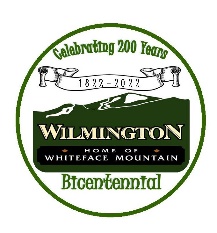                 Listening via phone- Celia Stephenson (left meeting early due to technical issues)Attending the meeting: Guy Stephenson Jr., Karl VonEntress, Jerry Bottcher Yearly Public Hearing on tax assessment of Water District #2 called to order,  Public Lands Law #19 Town of Wilmington Parcel Numbers 025.00-1-102 & 026.03-1-57.088This is to certify that the Town Board of the Town of Wilmington has made a special district assessment upon the property of the New York State Department of Environmental Conservation.Parcel Number 025.00-10.2, Base Lodge and NYEF Building 52.8 benefit unit’s 2018 assessment of $113,999.00 and parcel number 026.003-1-57.088, Kids Campus 22.45 Benefits units, 2021 assessment is $48,471. This notice is served pursuant to section 19 of the public lands law. Any objection to the assessment will be heard at your convenience at the office of the Town Supervisor, Town of Wilmington, 7 Community Circle, Wilmington, NY.A Public Hearing was held at the Town of Wilmington, town offices on February 23rd at 4 pm. There was no public comment.This is a special assessment that does not cost the town anything, the state pays for all repairs and upkeep. The public hearing closed at 4:07Regular Meeting/Work Session called to order: Pavilion: Our share of the Occupancy tax this year was $91,925, this money by law can only be used for improvements to our community. This along with the $100,000, donation from Rhoda Morrisroe will give the town a good start on the money needed for this project.Supervisor Holzer stated we now need to start thinking about the design of the pavilion.Zoning Ordinance Proposed Amendments: Summitted by Paula McGreevy and Tim Follos1) Commercial and retail operations are restricted to a gross interior square footage of 8000 square feet in all zoning districts in the Town of Wilmington. Commercial or retail operations with proposed gross interior square footage larger than 8000 square feet may apply for a variance pursuant to the procedure described in Article 6 of this code. 2) The character of the community a picturesque residential community and vacation destination defined by its proximity to the natural environment and by wholesome, small-town charm - will be the foremost consideration of the Town of Wilmington Planning and Zoning Board when evaluating all applications for variances, and special use permits. Site plan approvals, variances, and special use permits will only be granted if the proposed use will not have a materially adverse impact upon adjoining nearby properties and will not result in a clearly adverse aesthetic impact upon the town of Wilmington.  Discussion of these changes: There was discussion on how to word these changes to make it business and homeowner friendly. All agreed to this. Town resident Karl VonEntress measured several buildings to give the Board a comparison of the sizes. He also suggested that it needed to be decided if this is a “footprint “or inside a commercial area. Town resident Jerry Bottcher offered his suggestion on friendlier wording. Darin Forbes suggested putting in more oversight of the Planning and Zoning Board by making the square footage less, making oversight come into play sooner. It was agreed that changes would be made and represented at the March meeting.The next step will be to have the Town Attorney look it over and schedule a public hearing when this takes place.Discussion of the Ironman contract: It was discussed that the community is suffering from Event fatigue and tired of the disrespect some bikers show for our town and the residents. Ironman wants another three-year contract. It was agreed that Supervisor Holzer reaches out to see what improvements to conditions can be made.(At this point Ceil Stephenson left the meeting as she was not able to hear via phone. The Supervisor is looking into a way to fix this issue.)Jerry Bottcher suggested the Town send a card to Jim and MaryEllen Carmelitano card, MaryEllen has been ill. They are long-time residents and former business owners. All Board Members agreed with this. Supervisor Holzer also informed the board that alongside the Sheriff Dept., State Police, and Fire Dept there would be a presentation to Andy Cavallaro for his 90th Birthday.18-2022 Resolution: Resolution celebrating Wilmington resident Michael KohnThe following resolution was offered by Councilman Darrin Forbes, who moved its adoption Upon a motion to consider from the floor, and the same appearing proper necessary,Whereas, the Town of Wilmington does hereby congratulate Wilmington resident Michael Kohn in his leadership role as Head Coach of the USA Bobsled and Skeleton sport: and the entire team of the US Bobsled and Skeleton representing our country; andWhereas, Michael Kohn is a former American bobsledder who has competed in two Winter Olympics; and Whereas, as head coach, Michael was part of the Bobsled and Skeleton delegation that was part of the recent 2022 winter Olympic Games which were held in Beijing China; Be it resolved, the entire Town of Wilmington is immensely proud of our resident and his participation in the sport which reflects part of our Olympic identity, and Be it further resolved that we wish Michael Kohn and his family only the best as they continue to make the Town of Wilmington their home. Moved by: Darin Forbes                    seconded by: Paula McGreevy                                        All in favor                            Submitted by: Dawn Stevens TownClerk/TaxCollector